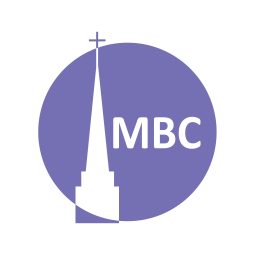 INTRODUCTION:  Acts: Jesus’ work, through the Apostles and disciples, by the Holy Spirit, to fulfil Acts 1:8. The Church is now pushing the bounds of witness from Judea and Samaria (Acts 1:8) to Galilee and the coastal plain. KEY POINT: signs and conversions, expansionA.M. SERMON RECAP (1 Cor 9:22b)Why was Paul speaking about his ‘rights’?Why must we seek to relate to unbelievers for the Gospel?How can we build bridges for the Gospel?P.M. SERMON RECAP (Acts 9:19b–31)How is mission evidence of Saul’s conversion?What is striking of Saul’s ministry?Is it wrong to seek to avoid persecution?How did Barnabas live up to His name?What do we learn of the picture in v. 31?READ: Acts 9:32–43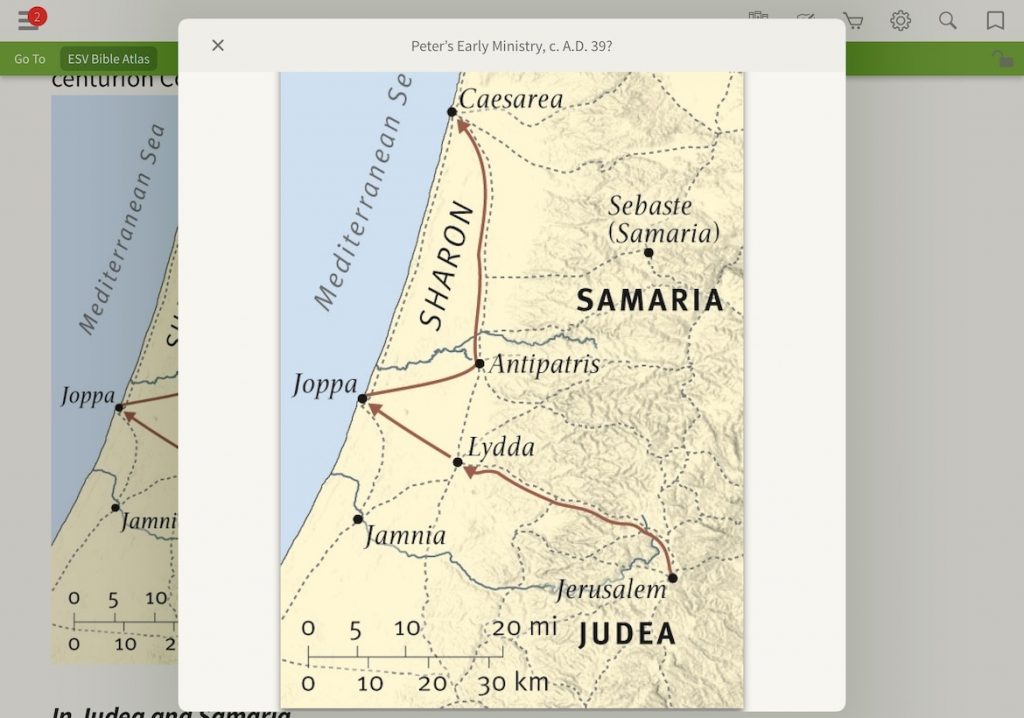 QUESTIONS: Our passage rewinds from Saul’s conversion and ministry to resume the timeline with Peter’s wider ministry. Paul was the subject of an important conversion that would aid Gentile mission; Peter is the agent that brings about a conversion leading to Gentile mission.Previously confined to Jerusalem because of persecution, now because of peace Peter itinerates (v. 32).Both Lydda and Joppa were strategic locations. What was the twofold mission of his trip? How ought this to be our mission too?V.33- Who was Aeneas?V. 36- Who was Tabitha? (Dorcas= gazelle)Though already a believer her healing leads others to faith.What is special about her?How do both miracles show/follow:Again, what is the purpose of signs?How does this story advance the narrative and ready us for ch. 10?NEXT: April 5- Peter’s Report, Acts 11:1–18AeneasTabithaJesus’ examplesv. 34 (Mk 2:11)v. 40 (Mk 5:41)Jesus’ powerv. 34v. 40Jesus salvationv. 34 (same as Resurrection)v. 40 (same as Resurrection) Jesus’ gloryv. 35v. 42all= many, majority, crowd